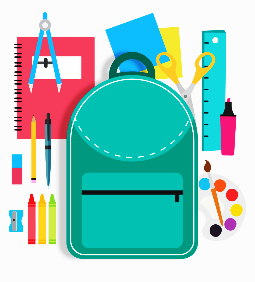 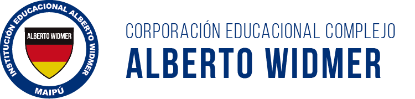 LISTA DE ÚTILES 2023SEXTO BASICOLos/asestudiantes deben manejar diariamente en su mochila un estuche con:(El estuche debe ser revisado diariamente con el fin de reponer aquellos útiles gastados o extraviados)Traer según horario: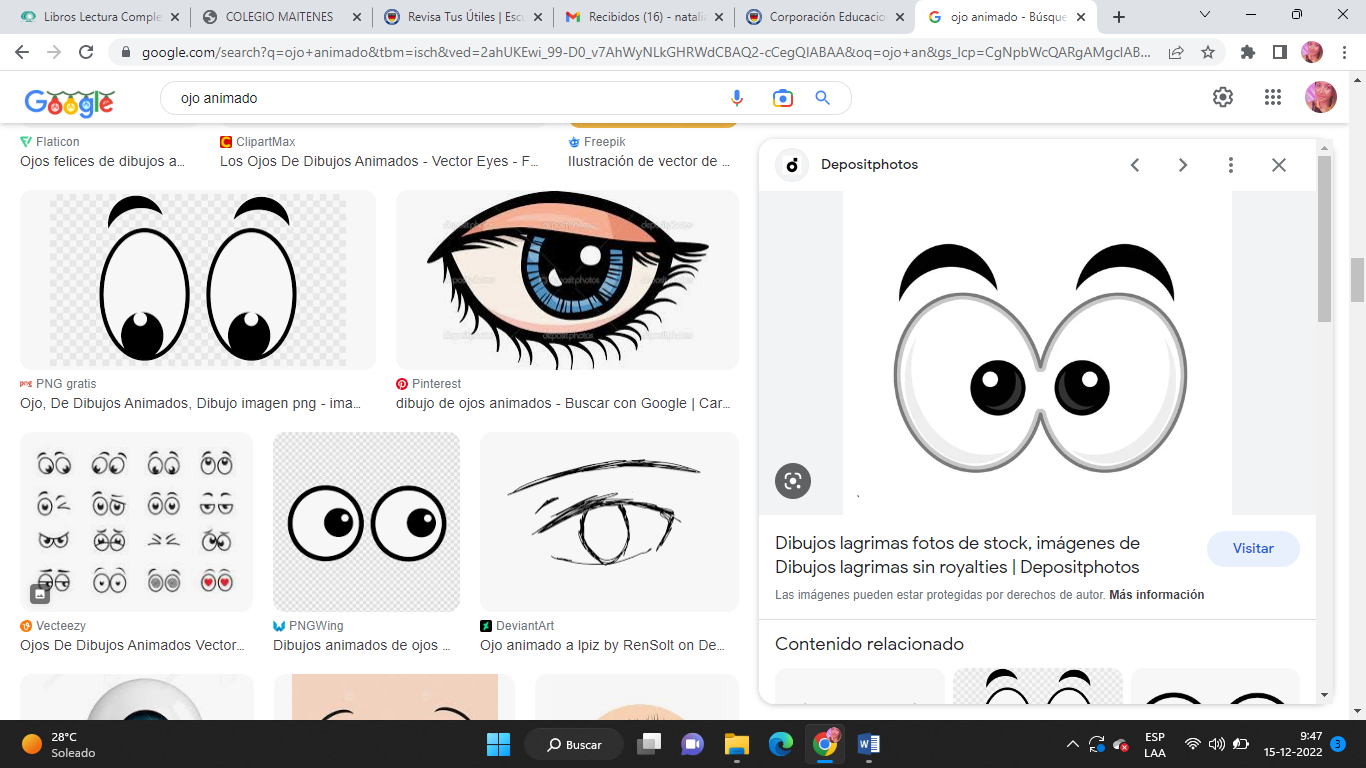 Los materiales que están a continuación deben mantenerse en el hogar y traerlos según sean solicitados por el docente de cada asignatura. Todosdeben estar identificados con el nombre del estudiante._______________________________________________________________________________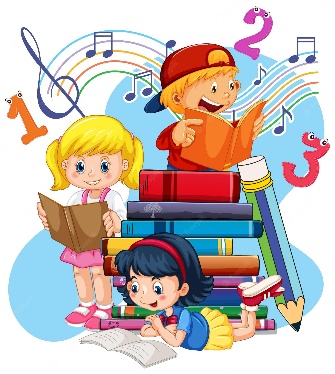 Las evaluaciones son de carácter sumativo y se realizarán la última clase de cada mes, aplicando distintas metodologías evaluativas.2 Lápices grafito.Goma de borrar.Regla para estuche.12 lápices de colores de madera.2 Destacadores.Pegamento en barra.1 tijera punta roma.Sacapuntas con receptáculo.1 lápiz bicolor o tiralíneas (para subrayar)Lenguaje y Comunicación1 cuaderno de 100 hojas cuadro grande.1 diccionario de la lengua española.Cuaderno caligrafix 6to básico horizontal. Matemática1 cuaderno de 100 hojas cuadro grande.Geometría1 cuaderno de 100 hojas cuadro grande.Historia y Geografía1 cuaderno de 100 hojas cuadro grande.Ciencias Naturales1 cuaderno de 100 hojas cuadro grande.Inglés1 cuaderno cuadro grande 100 hojas, universitario.1 diccionario de inglés /español.Artes Visuales1 croquera tamaño carta u oficio.Tecnología1 cuaderno cuadro grande 60 hojas.Religión1 cuaderno cuadro grande 60 hojas.Música1 cuaderno cuadro grande 60 hojas.Educación Física y Salud1 cuaderno cuadro grande 60 hojas.Útiles de aseo personal: Colonia en envase de plástico, toalla de mano,jabón individual y polera de cambio del colegio o blanca (traer clase a clase).2 block de dibujo Nº99.1 sobre de cartulina española.2 sobres de cartulina de color.Papel lustre.1 sobre de papel entretenido.2 plumones permanente (rojo y negro).1 sobre de goma eva normal y brillante.1 set de 12 lápices scripto.1 pegamento en barra.Cinta adhesiva transparente.3 pinceles Nº 2, 4 y 6.1 mezclador.1 caja de témperas de 6 colores.1 caja de plasticina 12 colores.1 set de regla de geometría, transportador de 180.Pechera o delantal.1 cola fría escolarCinta de enmascarar (cinta papel blanca)Huincha de medirLápiz tira línea (milímetros opcionales).Block de papel milimetradoEstuche de papel diamante.MesTítuloAutor(a)EditorialMarzoEl terror del sexto B.Yolanda ReyesALFAGUARA MayoMi planta de naranja limaJosé Mauro De VasconcelosEL ETENEOJunioTerror en Winnipeg.Eric WilsonSMAgostoOtra vez don Quijote.Agustín SánchezVICENS VIVESSeptiembreNuestras sombras.María Teresa BudgeANDRÉS BELLOOctubreAventuras de Tom SawyerMark TwainZIG-ZAG